Cieszymy się, że Jezus zmartwychwstał.Bardzo proszę, aby dzieci wymalowały baranka wielkanocnego. Rysunek na drugiej stronie.Ks. Marcin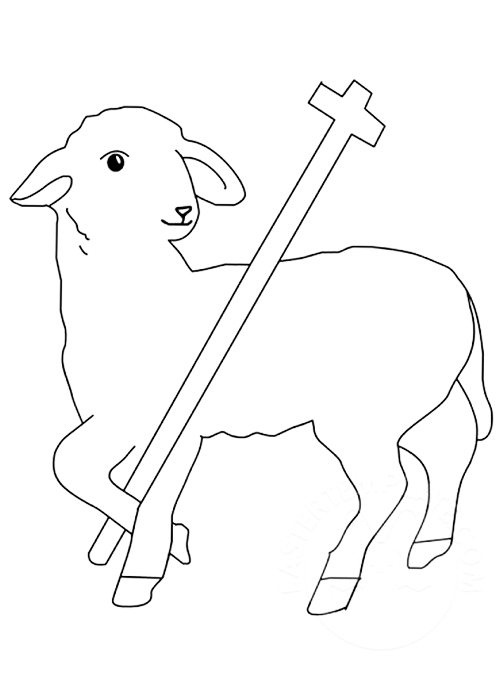 